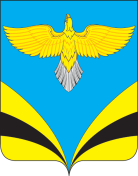 Собрание представителей сельского поселения Преполовенкамуниципального района Безенчукский Самарской областитретьего созыва                                                           РЕШЕНИЕ                                     ПРОЕКТ                                   		г.                                                                     №	О внесении изменений в Положение об установлении земельного налога на территории сельского поселения  Преполовенка муниципального района Безенчукский», утвержденного решением Собрания представителей сельского поселения  Преполовенка муниципального района Безенчукский от 11.12.2018г. № 133/53 ( в ред. от 30.04.2019 г. № 144/59)     Рассмотрев протест прокурора Безенчукского района от 10.06.2019г. № 07-16-525/19, в соответствии с главой 31  Налогового кодекса РФ,  руководствуясь Федеральным законом от 06.10.2003 № 131-ФЗ « Об общих принципах организации местного самоуправления в РФ», Федеральным  законом от 29.07.2017г. № 217-ФЗ «О ведении гражданами садоводства и огородничества для собственных нужд и о внесении изменений в отдельные законодательные акты Российской Федерации", Уставом сельского поселения Преполовенка муниципального района Безенчукский, Собрание представителей сельского поселения Преполовенка муниципального района Безенчукский РЕШИЛО:       1. Удовлетворить протест прокурора Безенчукского района  от 10.06.2019г. № 07-16-525/19.2. Внести   в Положение об установлении земельного налога на территории сельского поселения Преполовенка  муниципального района Безенчукский,  утвержденного решением Собрания представителей сельского поселения Преполовенка  муниципального района Безенчукский от 11.12.2018г. № 133/53 ( в ред. от 30.04.2019 г.) следующие  изменения:2.1. абзац 3 п. 4.1. раздела 4. изложить в новой редакции: «отнесенных к землям сельскохозяйственного назначения или к землям в составе зон сельскохозяйственного использования в населенных пунктах и используемых для сельскохозяйственного производства;»2.2. абзац 5  п. 4.1. раздела 4. изложить в новой редакции:  «не используемых в предпринимательской деятельности, приобретенных (предоставленных) для ведения личного подсобного хозяйства, садоводства или огородничества, а также земельных участков общего назначения, предусмотренных Федеральным законом от 29 июля 2017 года N 217-ФЗ "О ведении гражданами садоводства и огородничества для собственных нужд и о внесении изменений в отдельные законодательные акты Российской Федерации". 3. Признать утратившим силу решение решение Собрания представителей сельского поселения Преполовенка муниципального района Безенчукский от  30.04.2019 г.  № 144/59 «О внесении изменения в Положение об установлении земельного налога на территории сельского поселения  Преполовенка муниципального района Безенчукский», утвержденного решением Собрания представителей сельского поселения  Преполовенка  муниципального района Безенчукский от 11.12.2018г. № 133/53» 4. Опубликовать настоящее Решение в газете « Вестник сельского   поселения Преполовенка.»4. Настоящее Решение  вступает в силу не ранее чем по истечении одного месяца со дня его официального опубликования и не ранее 1-го числа очередного налогового периода по земельному налогу и распространяется на правоотношения возникшие с 01 января 2019 года за исключением п.п. 2.2. настоящего решения, который вступает в  силу с 01.01.2020 года. Глава сельского поселенияПреполовенка                                                                                            В.Б.ВасильевИсп. Оводова Л.Н.89376444641